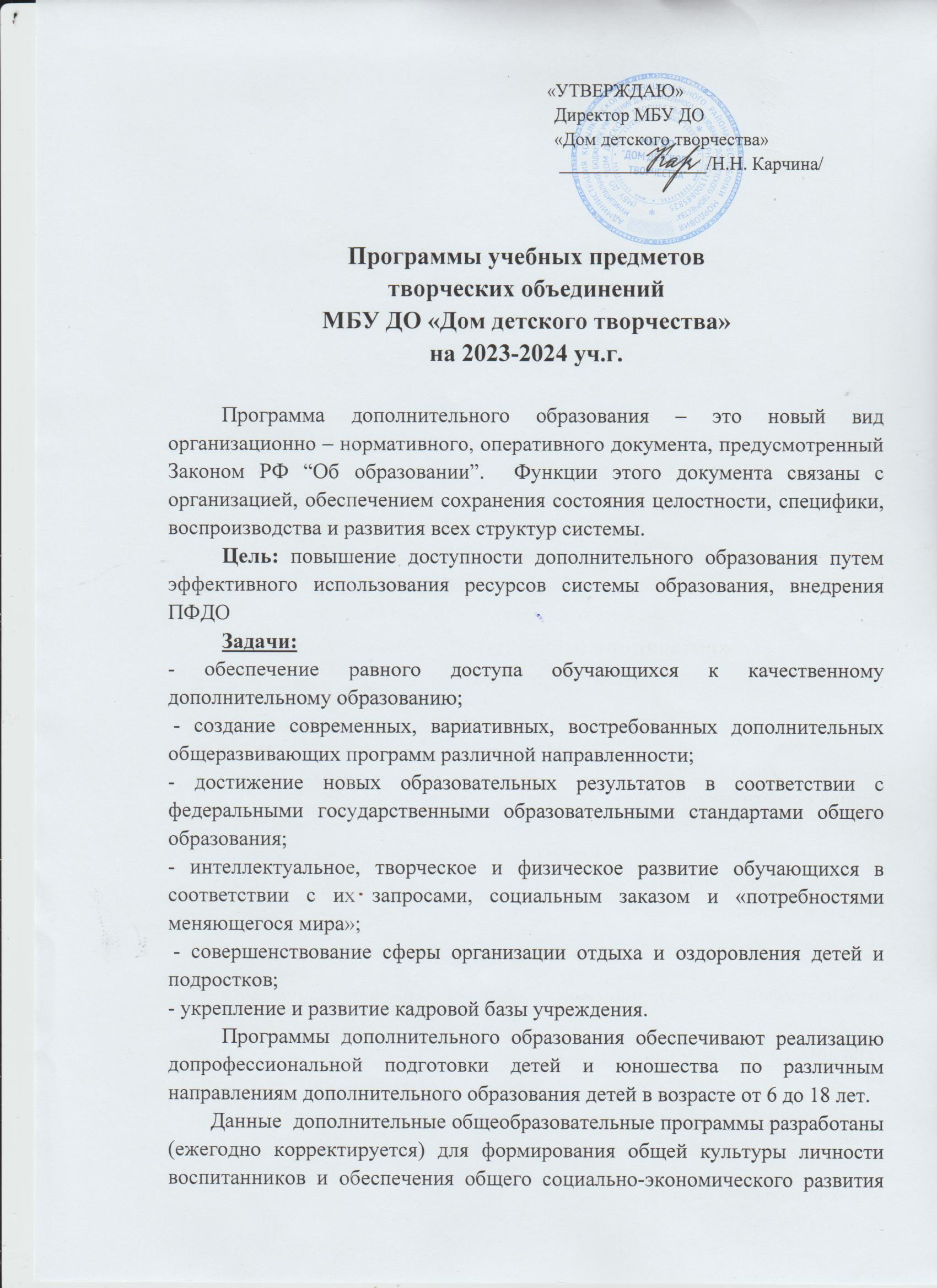 общества, для предпрофессиональной подготовки детей и юношества на уровне, обеспечивающим возможность для дальнейшего получения профессионального образования.Программа каждого кружка направлена:- на создание условий для развития личности ребенка;- развитие мотивации личности к познанию и творчеству;- приобщение воспитанников к общечеловеческим ценностям;- профилактика асоциального поведения;- создание условий для социального, культурного и профессиональногосамоопределения, творческой самореализации личности ребенка;- интеллектуальное и духовное развитие личности ребенка;- укрепление психологического и физического здоровья;- взаимодействие преподавателя с семьей.В МБУ ДО «Дом детского творчества» реализуются  программы различной направленности.В учебный план МБУ ДО «Дом детского творчества» включено 6 направлений общеобразовательных общеразвивающих программ:- Программы дополнительного образования художественной направленности, реализуемые в Доме творчества, охватывают детей разных возрастных категорий (от 6 до 18 лет). Программы кружков органично соединяют в себе познавательную деятельность с творческой, формируют у детей практические навыки по различным видам творчества и техникам, прививают любовь к искусству, музыке, танцу, развивают воображение, фантазию, вокальные данные, музыкальный слух, художественный вкус, способствуют созданию условий для развития детского творчества, художественного вкуса и интереса к народному искусству посредством обучения вязанию на спицах, лепке из глины, работе с бисером, бумагой, фанерой, тканью. К программам данной направленности относятся программы дополнительного образования в кружках «ВИА», «Веселый карандаш», «Хореография», «До-ми-соль-ка», «Вдохновение», «Духовой оркестр», «Бисероплетение», «Волшебная глина», «Волшебный клубок», «Волшебный мир оригами», «Лоскутная мозаика», «Выпиливание лобзиком», «Пластилиновое чудо» и другие. Программы дополнительного образования разноуровневые, предусматривают как развитие элементарных навыков, так и развитие умения создавать оригинальные произведения. По сравнению с программами школьного курса обеспечивают выбор направления деятельности в более широком объеме, помогают воспитанникам показать свою индивидуальность.- Программы дополнительного образования технической направленности рассчитаны на учащихся от 8 до 18 лет. Программы включают освоение современных технологий авиамоделирования, получение теоретических сведений и знаний по радиотехнике, приобретение умений конструировать несложные радиотехнические устройства, выполнять монтажные, сборочные и наладочные работы, формирование навыков вождения картов. В процессе изготовления моделей, работы по ремонту картов воспитанники приобретают разнообразные технологические навыки, обучаются владению различными инструментами, качественному выполнению моделей, знакомятся с конструкциями. Критериями оценки уровня знаний является участие в соревнованиях разного уровня. К кружкам технического направления относятся программы кружков «Картинг», «Радиотехника», «Авиамоделизм».Программы дополнительного образования туристско-краеведческой направленности: это программа для детей от 10 – 17, которая направлена на формирование всесторонне развитой личности средствами туризма, краеведения и элементами спортивного ориентирования на местности. К программам данного направления относится программа творческих объединений «Пешеходный туризм», «Краеведение и музейное дело», «Истоки».Программы дополнительного образования социально-гуманитарной направленности знакомят детей с многообразием журналистских жанров, с основами издательского дела, обучают основным принципам и законам написания и редактирования публицистического, художественного и научного текстов, создают условия для развития интеллектуально-творческой, одаренной личности через занятия шахматам, формируют первоначальные навыки обучения грамоте, математические способности - готовят малышей к обучению в общеобразовательных школах. К данному направлению относятся программы творческих объединений «Школа раннего развития «Малышок», «Пресс-клуб», «Ковылкинские самородки», «Юный журналист», «Счастливый английский», «Мир профессий», «Растим патриотов» и другие.  Программы дополнительного образования естественнонаучной направленности представлены программой кружка «Почемучка». Цель программы: обеспечение усвоения воспитанниками основных положений экологической науки на основе изучения явлений природы, растительного мира, животного мира, влияния человека на окружающую среду; формирование понятий научной картины мира, материальной сущности и диалектического характера биологических процессов и явлений, роли и места человека в биосфере, активной роли человека как социального существа; формирование ответственного отношения к природе и готовности к активным действиям по ее охране.  Программы дополнительного образования физкультурно-спортивной направленности представлены программой творческого объединения «Шахматы». Цель: подготовка юных шахматистов, владеющих базовыми навыками стратегии, тактики и техники шахматной борьбы, основами общей шахматной культуры.Тематические планы дополнительных общеобразовательных программ составлены в соответствии с современными требованиями и принятыми нормативами:18 часов при занятиях по 1 часу 1 раз в неделю в течение полугодия;36 часов при занятиях по 1 часу 1 раз в неделю в течение года; 72 часа при занятиях по 1 часу 2 раза в неделю;144 часа при занятиях по 2 часа 2 раза в неделю;216 часов при занятиях по 3 часа 2 раза в неделю (по 2 часа 3 раза в неделю);324 часа при занятиях по 3 часа 3 раза в неделю (для групп мастерства).Результат обучения детей предполагает: развитие способностей; улучшение показателей адаптации в обществе; наглядное проявление – участие в выставках, концертах, чемпионатах. Контроль проводится в следующих формах: собеседование;тестовые работы;обобщение опыта;участие в конкурсах, выставках;выступление на концертах, соревнованиях;открытые занятия;творческие отчёты.Общее количество программ43 (100%)Из них:Количество программ, по которым ведется платное обучение (по сертификатам – внебюджетные средства)17Количество бюджетных программ26Удельный вес модифицированных программ 90,69%(39 программ)Удельный вес авторских программ 9,3%(4 программы)Удельный вес экспериментальных программ0 %Удельный вес программ краткосрочного освоения (1-2 года)88,3%(38 программ)Удельный вес программ долгосрочного освоения (3года)11,7 % (5 программы)Направленность программКоличество программКоличество объединений1художественная23792социально-гуманитарная11213техническая4254туристско - краеведческая 355естественнонаучная126физкультурно - спортивная16Всего:43138